Curriculum Vitae  Leila Ben Ayed  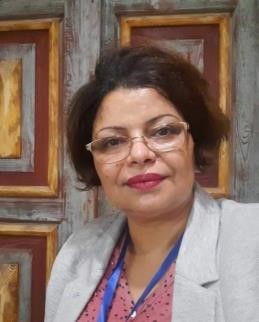 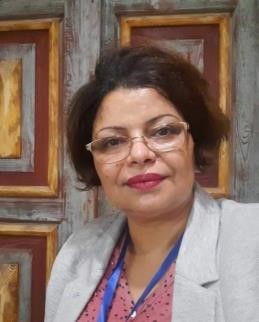 Professeur en Sciences de l'Informatique,  Ecole Nationale des Sciences de l'Informatique (ENSI),  University la Manouba,  Née le 3 janvier 1970, le Bardo, Tunis,  Nationalite: Tunisienne,   Adress: 17 Rue Sadok Ghaylab Ras Tabia, 2000, Tunisia,  Email: leila.benayed@ensi-uma.tn,  Tel: +216.52313247,  Diplômes et Attestations Obtenus    Expérience Professionnelle   Autres expériences  2018–2022 :   	Membre de la Commission Nationale Sectorielle en Informatique 2020–2022 :    Membre, évaluateur de projets de coopération CMCU, PHC-UTIQUE  dans le domaine des Sciences et Technologies d’information et de la Télécommunication 2020-2021-2022 2011-2016 :   	Participation à  la mise en place de la nouvelle réforme de la formation d’Ingénieurs en Informatique de l’Ecole Nationale des Sciences de l'Informatique -ENSI 2011 - …    Coordinateur des modules : Théorie des Langes et Compilation, Méthodes Formelles, GLII : Spécification et Vérification Formelles de Logiciels, Conception et Validation des Systèmes Temps Réel et Logiques Non Classiques.,  2014-2016 : 	Membre du jury de recrutement des Maitres Assistants en Informatique 2016-2017 : 	Membre du jury de recrutement des Maitres de Conférences en Informatique 1994-… : Participation à des jurys de soutenances (PFE, Mastères, Thèses et Habilitations) Aperçu sur quelques projets Scientifiques : (Applications des méthodes formelles pour la sûreté de sûreté de fonctionnement des Logiciels et des Procédés Industriels)   https://dblp.org/pid/j/LeilaJemniBenAyed.html https://www.researchgate.net/profile/Leila_Ben_Ayed2 https://scholar.google.com/citations?user=yO1cMDwAAAAJ&hl=fr https://hal.inria.fr/inria00102167  Travaux pédagogiques Modules assurés Certains cours sont hébergés à l’Université Virtuelle de Tunis commeAlgorithmique et Structures de données Méthodes formelles,  Théorie des Langages et Compilation, Logiques non classiques (Temporelles et Floues) et bien d’autres.   5.   Participation à des projets  de coopération et professeur invité 1996 - 2000 : CMCU INRIA NANCY – France EPT Tunisie 2002 - 2008 : INSTIC INRIA NANCY France – FST Tunisie 2007-2009 : professeur invite de l’Université Concordia, Montreal Diplômes  Année  Etablissement Habilitation Universitaire  2009  Université de Sfax, Tunisie Doctorat en Informatique  2000  Faculté des Sciences de Tunis, Tunisie  et  l’Institut National Polytechnique de Lorraine, France FST-INPL Ingénieur Concepteur en Informatique (Bac + 6)  1994  Faculté des Sciences de Tunis, Département des Sciences de l'Informatique FST-DSI, Tunisie    Baccalauréat  Mathématiques et Sciences  1988  Lycée du Bardo Khaznadar, Tunisie  Année  Poste ou Grade Pays  2016 - … Professeur à l’Ecole Nationale des Sciences de l'Informatique ENSI, Université la Manouba, Tunisie Tunisie  2011 - 2016  Maitre de Conférences à l’école Nationale des Sciences de l'Informatique - ENSI, Université la Manouba, Tunisie  Tunisie 2000 - 2011  Maitre Assistante à la Faculté des Sciences de Tunis Département des Sciences de l'Informatique, Université Tunis el Manar   Tunisie  1997 - 2000  Assistante à la Faculté des Sciences Economiques et de Gestion de Tunis – FSEGT, Département des Méthodes Quantitatives, Université Tunis el Manar  Tunisie  1996 - 1997  Assistante Contractuelle à  l’Ecole Supérieure des Postes et des Télécommunications de Tunis - ESPTT, Université de Carthage Tunisie  1994 - 1996  Assistante Contractuelle à l’école Nationale d’ingénieurs de Tunis - ENIT, Université Tunis el Manar  Tunisie  Domaine Thème  Spécification et Vérification Formelles des systèmes réactifs- sûreté de fonctionnement   Modélisation avec : Les Automates Temporises et non Temporises, Les Réseaux de Petri, La méthode formelle B,  Vérification sur modèles (Model Checking), Preuve de Théorèmes (Theorem Proving) et Utilisation conjointe de la vérification syntaxique et la vérification sémantique, Développement par Raffinement  Raffinement pour le Développement de Processus Métiers dans un Environnement Distribué  BPMN, Théorie des Graphes,  Préservation de la sémantique dans la construction par raffinement,  Vérification des propriétés fonctionnelles et non fonctionnelles dans BPMN   Transformation de Modèles  Transformation basée méta-modèles, Transformation fondée sur la Théorie des Institutions,  Transformation par Raffinement et Grammaires Non contextuelles  Applications  (1) Systèmes multi-agents (2) Enseignement à distance, Les Interfaces Hommes/Machines, (3) Systèmes automatisés interactifs (4), Les processus métier (5) Les applications workflow dans des environnements distribués..  Intitulé Etablissement Années  Méthodes formelles  (B, Event B et NuSMV)ENSI, FST, ENSIT (Mastère- Informatique)2002-2022Fiabilité des logiciels (GLII, Spécification, Vérification et Qualité des logiciels)ENSI (Cycle Ingénieur - Informatique)2010-2022Théorie des Langages et Techniques de CompilationENSI, FST (Cycle Ingénieur, Licence, Maitrise)2000-2022 Conception et Validation des Systèmes Temps Réel  ENSI (Cycle Ingénieur- Informatique)2010-2022  Logiques Non classiques  ENSI (Cycle Ingénieur- Informatique)2010-2022  Logiques MathématiquesFST, ENSI (Cycle Ingénieur, Licence, Maitrise- Informatique)2000-2022Algorithmique avancée et ComplexitéHorizon (Mastère Professionnel- Informatique)2021-2022Graphes et OptimisationEtablissements privés (Mastère Professionnel- Informatique)2018-2022Algorithmique et ¨Programmation CENIT, ESPTT, FSEGT1994-2000Programmation en langage AdaFST ( Mastère en Mathématiques)1994-1996